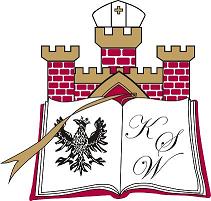 REGULAMIN UCZELNIANEJ RADY SAMORZĄDU STUDENCKIEGO KUJAWSKIEJ SZKOŁY WYŻSZEJ WE WŁOCŁAWKUZałącznik nr 6 do Uchwały Senatu KSW Nr 33/16.Regulamin Samorządu StudenckiegoKujawskiej Szkoły Wyższej we WłocławkuMy, studenci Kujawskiej Szkoły Wyższej we Włocławku, mając na uwadze dobro Uczelni, które chcemy współtworzyć, w dążeniu do zgodnego z prawem i rzetelnego uregulowania spraw należących do zakresu naszej działalności stanowimy, co następuje:Rozdział IPostanowienia ogólne§1Postawą prawną funkcjonowania Samorządu Studenckiego Kujawskiej Szkoły Wyższej we Włocławku stanowią:ustawa z dnia 27 lipca 2005 r. Prawo o szkolnictwie wyższym ( Dz. U. z 2016, poz. 1311), zwana dalej Ustawą;statut Kujawskiej Szkoły Wyższej we Włocławku zwany dalej Statutem KSW;regulamin Samorządu Studenckiego uchwalony przez uczelniany organ uchwałodawczy Samorządu Studenckiego Kujawskiej Szkoły Wyższej we Włocławku, zwany dalej Regulaminem.§2Regulamin określa strukturę i zasady funkcjonowania organów Samorządu Studenckiego KSW we Włocławku, zwanego dalej Samorządem Studenckim.§3Samorząd Studentów KSW we Włocławku:reprezentuje ogół studentów KSW we Włocławku we władzach Uczelni i wobec tych władz,broni praw i interesów studentów,prowadzi i popiera  działania na rzecz prawidłowego i zgodnego z potrzebami studiujących procesu dydaktyczno-wychowawczego,prowadzi i popiera działalność zmierzającą do rozwoju osobowości  studiujących oraz realizacji ich zainteresowań,zabiega o jak najlepsze warunki życia i nauki studiujących, w szczególności przez współudział z władzami KSW  we Włocławku w przyznawaniu studentom pomocy socjalnej,prowadzi i popiera  studencką działalność naukową, kulturalną, turystyczną  i sportową, w szczególności uczestniczy w rozdziale środków finansowych przeznaczonych na tę działalność,prowadzi i inicjuje  działalność wydawniczą studentów,wyraża opinie w sprawach ważnych dla społeczności studenckiej,inicjuje i popiera samopomoc studencką,organizuje zgromadzenia i manifestacje na zasadach określonych  przepisami prawa i Statutem KSW we Włocławku,w porozumieniu z władzami uczelni występuje w sprawach dotyczących studentów do organów władzy i administracji państwowej.§4Wszyscy studenci studiów pierwszego i drugiego stopnia oraz jednolitych studiów magisterskich Kujawskiej Szkoły Wyższej we Włocławku tworzą Samorząd Studencki Organy Samorządu  Studenckiego są wyłącznymi reprezentantami ogółu studentów Kujawskiej Szkoły Wyższej we Włocławku.Samorząd studencki działa na podstawie ustawy i uchwalonego przez Uczelnianą Radę Samorządu Studenckiego regulaminu, określającego zasady organizacji i tryb działania samorządu, w tym rodzaje organów kolegialnych i jednoosobowych, sposób ich wyłaniania oraz kompetencje. Samorząd studencki działa zgodnie ze statutem uczelni.Organy Samorządu Studenckiego działają niezależnie od organów Uczelni.Rektor KSW uchyla uchwałę organu Samorządu Studenckiego KSW niezgodną z przepisami prawa, Statutem KSW, Regulaminem Studiów KSW lub niniejszym Regulaminem.Organy Samorządu Studenckiego mają prawo występowania z wnioskami do organów KSW we Włocławku we wszystkich sprawach dotyczących studentów KSW.§5KSW we Włocławku zapewnia środki materialne niezbędne do funkcjonowania organów Samorządu Studenckiego.Samorząd Studencki, dla realizacji swoich zadań, może korzystać z bazy materialnej KSW we Włocławku, w zakresie i na warunkach uzgodnionych                       z władzami tej Uczelni.Samorząd Studencki może pozyskiwać środki finansowe z innych źródeł niż Uczelnia, a w szczególności z działalności promocyjnej i reklamowej, ze zbiórek publicznych oraz z organizowania imprez kulturalnych i rozrywkowych.§6Organowi Samorządu Studenckiego KSW we Włocławku przysługuje prawo posługiwania się „logo”, jeżeli zatwierdzi go Rektor tej Uczelni.Organy Samorządu Studenckiego mogą używać pieczęci z odpowiednią dla organu nazwą.Rozdział IIStruktura Organizacyjna Samorządu Studenckiego§7Strukturę  organizacyjną Samorządu Studenckiego Kujawskiej Szkoły Wyższej we Włocławku przedstawiono na wykresie 1. Samorząd Studencki KSW we Włocławku tworzą organy kolegialne i jednoosobowe.§8Podstawę struktury organizacyjnej Samorządu Studenckiego KSW we Włocławku stanowi Grupa Studencka Specjalności na danym kierunku studiów.Starostowie grup studenckich wymienionych w ust.1.Starostowie poszczególnych lat studiów danego wydziału tworzą Wydziałową Radę Samorządu Studenckiego.Przewodniczący Wydziałowych Rad Samorządu Studenckiego oraz jeden delegat z każdego kierunku studiów wybrany przez Wydziałową Radę Samorządu Studenckiego, tworzą Uczelnianą Radę Samorządu Studenckiego.§ 91.	Kolegialnymi organami Samorządu Studenckiego KSW we Włocławku są:1.1. 	Uczelniana Rada Samorządu Studenckiego, zwana dalej URSS;1.2. 	Wydziałowa Rada Samorządu Studenckiego, zwana dalej WRSS;1.4. 	Grupa Studentów Specjalności, zwana dalej GSS.Wykres 1. Struktura Organizacyjna Samorządu Studenckiego KSW we Włocławku.Jednoosobowymi organami Samorządu Studenckiego są:2.1.	Przewodniczący URSS;2.2.	Przewodniczący WRSS;2.4.	Starosta Grupy Studentów Specjalności.Uczelniana Rada Samorządu Studenckiego Kujawskiej Szkoły Wyższej we Włocławku wybiera, spośród studentów zaproponowanych przez WRSS, Sąd Koleżeński. Studenci tworzący Sąd Koleżeński nie mogą być członkami organów kolegialnych i jednoosobowych Samorządu Studenckiego KSW we Włocławku.Uczelniana Rada Samorządu Studenckiego Kujawskiej Szkoły Wyższej we Włocławku wybiera, spośród studentów zaproponowanych przez WRSS, Komisję Rewizyjną. Studenci tworzą Komisję Rewizyjną nie mogą być członkami organów kolegialnych i jednoosobowych Samorządu Studenckiego KSW we Włocławku.Sąd koleżeński składa się z pięciu studentów, Komisja Rewizyjna, odpowiednio z trzech. Wymienione organy działają niezależnie od URSS.Organy kolegialne Samorządu Studenckiego funkcjonują bez określenia kadencji, natomiast kadencja organów jednoosobowych trwa trzy lata  na studiach I stopnia i dwa lata na studiach II stopnia.Kadencja jednoosobowych organów Samorządu Studenckiego KSW we Włocławku rozpoczyna się 1 listopada danego roku akademickiego, a kończy się 31 października roku, w którym upływa kadencja.W celu usprawnienia działalności, organy kolegialne Samorządu Studenckiego mogą powoływać, w drodze uchwały, stałe i doraźne komisje, określając zakres i zasady ich działania.Rozdział IIIZasady funkcjonowania Samorządu Studenckiego.§ 10Na wybranej specjalności na danym kierunku studiów funkcjonuje Grupa Studencka, stanowiąca podstawowe ogniwo Samorządu Studenckiego.Grupa Studencka może podejmować uchwały we wszystkich sprawach dotyczących studentów tej grupy.Organem wykonawczym Grupy Studenckiej jest starosta, wybierany na zebraniu tej grupy.Starosta Grupy Studenckiej jest jej reprezentantem.§ 11Wydziałową Radę Samorządu Studenckiego stanowią osoby wymienione w §8  ust. 3.Wydziałowa Rada Samorządu Studenckiego jest organem uchwałodawczym w sprawach dotyczących studentów wydziału.Do zakresu działania WRSS  należy w szczególności:3.1.	ustalanie zasad i kierunków działania wydziałowego Samorządu Studenckiego;3.2.	reprezentowanie studentów wobec władz wydziału;3.3.	wybór przedstawicieli do Rady Wydziału Uczelni oraz Wydziałowych komisji;3.4.	opiniowanie planów studiów na danym kierunku i innych dokumentów na wydziale;3.5.	współudział w przyznawaniu świadczeń pomocy materialnej dla studentów  wydziału;3.6.	przedstawianie do URSS kandydatów spośród studentów do Sądu Koleżeńskiego i Komisji Rewizyjnej.Posiedzenia WRSS odbywają się raz w miesiącu z wyjątkiem przerwy wakacyjnej.WRSS wybiera spośród swoich członków przewodniczącego, który jest jej organem wykonawczym.Przewodniczący WRSS reprezentuje ją wobec władz Uczelni.§ 12Uczelnianą Radę Samorządu Studenckiego stanowią osoby wymienione w § 8           ust. 4.Uczelniana Rada Samorządu Studenckiego jest organem uchwałodawczym w sprawach dotyczących wszystkich studentów KSW we Włocławku.Do zakresu działania URSS należy w szczególności:uchwalanie Regulaminu Samorządu Studenckiego KSW we Włocławku;ustalanie zasad i kierunków działania Samorządu Studenckiego;reprezentowanie studentów wobec władz KSW We Włocławku;wybór przedstawicieli  do Senatu KSW i uczelnianych komisji;opiniowanie Regulaminu Studiów, Regulaminu Pomocy Materialnej dla studentów KSW we Włocławku;ustalanie trybu wyborów jednoosobowych organów Samorządu Studenckiego KSW we Włocławku w formie Ordynacji Wyborczej.Wybór Sądu Koleżeńskiego i Komisji Rewizyjnej.Posiedzenia URSS odbywają się raz w miesiącu, z wyjątkiem przerwy wakacyjnej.URSS wybiera spośród swoich członków przewodniczącego, który jest organem wykonawczym.Przewodniczący URSS reprezentuje ją wobec władz Uczelni.URSS jest odpowiedzialna za sprawowanie nadzoru organów nad:przeprowadzaniem wyborów do jednoosobowych organów Samorządu Studenckiego oraz wyborem przedstawicieli studentów do organów kolegialnych Uczelni;prawidłową działalnością przedstawicieli Samorządu Studenckiego                         w organach kolegialnych Uczelni;prawidłowym funkcjonowaniem wszystkich kolegialnych i jednoosobowych organów Samorządu Studenckiego;dostarczaniem Rektorowi Uczelni kopii uchwał organów kolegialnych Samorządu Studenckiego.§ 13Wydziałowe Rada Samorządu Studenckiego i Uczelniana Rada Samorządu Studenckiego ustalają wewnętrzną strukturę organizacyjną we własnym zakresie, z wyjątkiem przewodniczącego.Na wniosek 1/3 członków WRSS i URSS, przewodniczący zwołuje posiedzenie nadzwyczajne w terminie 3 dni roboczych od daty wpływu wniosku.                                W przypadku, gdy przewodniczący nie zwoła posiedzenia, posiedzenie nadzwyczajne zwołuje przewodniczący Komisji Rewizyjnej Samorządu Studenckiego.§ 14We wszystkich organach Samorządu Studenckiego głosowania są jawne,                             w sprawach osobowych organ Samorządu Studenckiego może zarządzić wybory tajne.Uchwały podejmowane są zwykła większością głosów, przy obecności co najmniej połowy ogólnej liczby członków kolegialnych organów Samorządu Studenckiego.URSS określa, w Ordynacji Wyborczej, tryb wyboru jednoosobowych organów Samorządu Studenckiego, Sądu Koleżeńskiego, Komisji Rewizyjnej oraz przedstawicieli do kolegialnych organów Uczelni.§ 15Organem kontrolnym Samorządu Studenckiego jest Komisja Rewizyjna.Komisja Rewizyjna dokonuje corocznej kontroli gospodarki finansowej prowadzonej przez URSS, kontroli zgodności działalności organów kolegialnych                                       i jednoosobowych Samorządu Studenckiego z regulaminem, opiniuje sprawozdania roczne z działalności URSS.Komisja Rewizyjna sporządza protokół z kontroli, który wraz z wnioskami przekazuje URSS.§ 16Za naruszenie przepisów obowiązujących w Uczelni oraz za czyny niegodne studenta ponosi on odpowiedzialność przed komisją dyscyplinarną lub przed Sądem Koleżeńskim Samorządu Studenckiego.Za ten sam czyn student nie może być ukarany jednocześnie przed sąd koleżeński            i komisję dyscyplinarną.Wszczęcie postępowania przed Sądem Koleżeńskim następuje na wniosek rektora, organów KSW we Włocławku lub organów Samorządu Studenckiego.Karami dyscyplinarnymi są :upomnienia,nagany,zawieszenie w określonych prawach studenta na okres do jednego roku,wydalenie z uczelni.:Rozdział IVPrzepisy końcowe§ 17Regulamin Samorządu Studenckiego KSW we Włocławku wchodzi w życie po stwierdzeniu, przez Senat, jego zgodności z Ustawą wymienioną  w §1 ust. 1 oraz Statutem KSW.Zmiany w niniejszym Regulaminie może dokonać URSS większością 2/3 głosów wszystkich członków. Regulamin Samorządu Studenckiego po dokonaniu zmian wymaga potwierdzenia, które zapisano w §17 ust.1.Traci moc Regulamin Samorządu Studenckiego, którego zgodność z Ustawą i Statutem WSHE stwierdził Senat WSHE uchwałą nr 2/2010 z 11.02.2010 r.